Circuit Clerk Social Media languageFACEBOOK/INSTAGRAM - GeneralDriver licensing has a new home! By June 30, 2022, the Kentucky Transportation Cabinet’s  Driver Licensing Regional Offices will be the place to go to apply for, replace or renew your driver’s license, permit or identification card. A phased, county-by-county transfer of licensing services from the Office of the Circuit Court Clerk to regional offices is underway in several counties and will conclude statewide by June 30, 2022. Driver Licensing Regional Offices provide Kentuckians modern services and more choices than ever before, like online appointment scheduling, an 8-year license version, and online license renewal. Learn more here: http://bit.ly/DLRegionalOffices HOW TO RENEW OR APPLY:Once a county transfers services to regional offices, county residents may renew or apply for a REAL ID or new standard driver licenses, permits, CDLs and ID cards at any KYTC Driver Licensing Regional Office- regardless of where you live. Applicants are encouraged to make an appointment online at drive.ky.gov. Walk-ins are welcome but capacity is limited. A list of counties that have already transferred services is available here: http://bit.ly/KYCircuitClerks DRIVER TESTING: @KentuckyStatePolice will continue to oversee all permit and license testing. Appointments MUST BE scheduled online for written or road testing. Visit kentuckystatepolice.org/driver-testing for scheduling and testing locations.  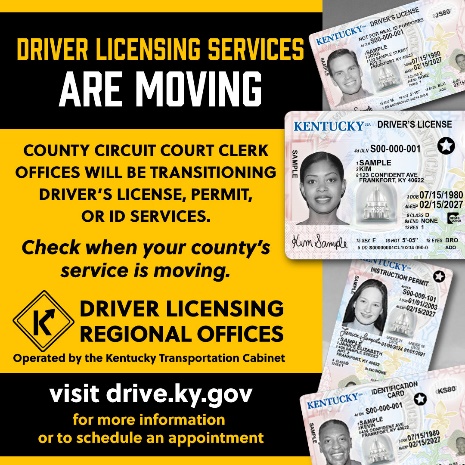 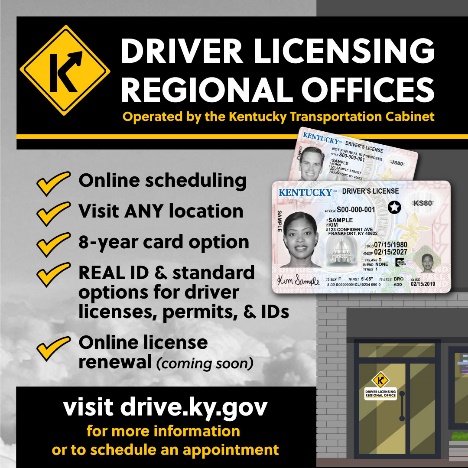 TWITTER - General1st Tweet:Driver licensing has a new home!  By June 30, 2022, all Kentuckians will visit a @KYTC Driver Licensing Regional Offices to apply for, replace or renew your driver’s license, permit or identification card. Learn more: http://bit.ly/DLRegionalOffices. 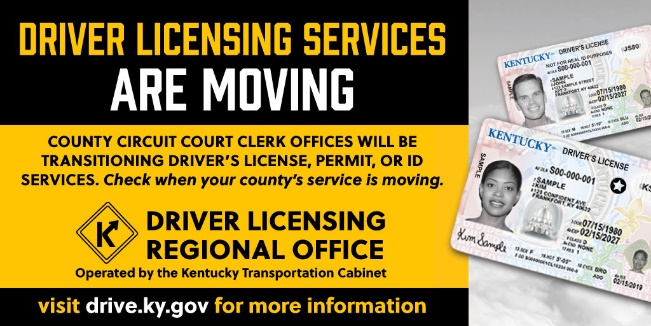 2nd Tweet in a thread:Regional offices offer modern services & more options than ever before! @kystatepolice will continue to oversee all permit & license testing. Appointments MUST BE scheduled for written or road testing. Visit kentuckystatepolice.org/driver-testing for scheduling & locations.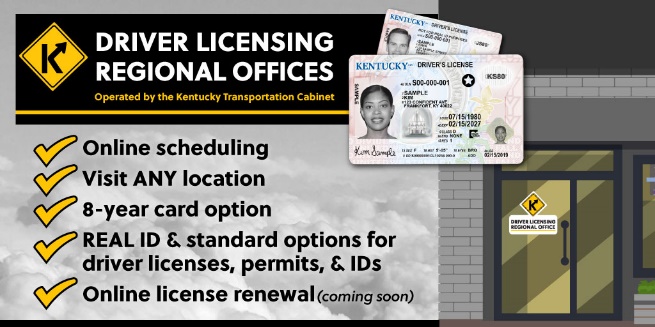 